Home-Learning Year 6, Summer term, Week 3:  wb 4/5/20Hello Year 6! How are you? I continue to miss your faces and your company. During our time away from school, I have seen a few of you out and about. Whilst I’ve been out running, I’ve seen Millie on a family walk; Oliver on a bike ride with his brother; Ava and Hunter in Bramhall Park and Lotta walking her dog (though she never saw me). It always makes me smile to see familiar faces. I can see, again, that lots of you have been accessing our online platforms and that lots of you are engaging in the other tasks that I’m setting. It’s nice to celebrate a few key statistics and names, so I’m going to continue to do so. It’s 2:30pm now on Sunday afternoon and I’ve just checked all of our sites for our statistics- apologies if you do more and it’s not counted!‘Epic’ reading, has seen 10 people access and use for a period of time that I think’s worthy of a mention. Collectively, we have now read a fantastic 151 books!  Alfie R, Frank, Ayaan, Katie, Corey, Joshua E, James, Lulah-Beau, Lyla and Millie are all worthy of a well-done from me. We have completed a total of 1037 ‘quizzes’ on Read Theory (76 in the last week); 16 (again) of you logged on last week to complete those 76- well done. Everyone is making progress! Ava leads the way in Year 6 this week with around 20 quizzes completed. Well done you.Year 6 are still Number 1 in the school Spelling Shed ‘league’! 18 of you have been on Spelling Shed in the last week- well done. Frank continues to lead the way in terms of games played but a huge well done to Joshua E and Warren for their sterling efforts, too. Well done boys. On TTRockstars, 22 of you logged on in the last week to practise those tables- 5 more than last week. It would be nice to have the whole class on!On SPAG.com, 17 of you completed the activities set (5 more than last week)- well done to you. Lilly and Lyla are our ‘Direct Speech’ goddesses with 100%; Frank, Alex and Alfie R smashed the ‘Present Perfect’ task with scores of 100%. Well done to you all.I must mention the children who have all accessed every one of our online learning platforms this week, and have been doing some of the other stuff, too. Well done to Lulah-Beau, Joshua E, Alfie R and Bea. 6 other children were one ‘platform’ away from a mention- very close! See the gallery for other star mentions…Here is Summer term, week 3’s Home-Learning. The following blog of information is intended to help you to continue to learn at home. The blog will be updated once-a-week with any new information, including new learning opportunities. Don’t worry about doing everything! I have arranged the blog into ‘This week’s tasks’ and then other links/ideas for continuous activities that can be done. There are a few new tasks in the ‘Other subjects’ section, including the launch of our new topic on South America. Do your best to have a look at this section. In my house during a day of ‘home-schooling’, one of sessions is always something that isn’t maths or literacy focused.Don’t forget you can send us some photos of you carrying out these fun learning tasks. Thank you to everyone who sent something this week- I’ve added them to the gallery. Get your parents to email them to the admin school address at school  admin@queensgate.stockport.sch.uk  and I promise I’ll upload them.A bit of everything…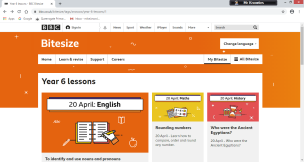 https://www.bbc.co.uk/bitesize/tags/zncsscw/year-6-lessons/1   The BBC has put together daily lessons for children to access. Click on the link above and explore the lessons.ENGLISH- this week’s tasks…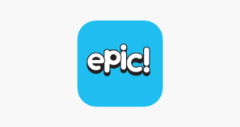 READING‘Epic Kids’ – I HAVE ASSIGNED A FEW GREAT BOOK ON SOUTH AMERICA TO READ-ENJOY!As well as using Read theory, we have signed up to use EPIC kids which is an online site full of books.Click on this Epic icon above and use our class code qps4948Next, click on your name and get reading.  I will be able to see how you are doing as it will send us updates as to what and how much you have read. Happy reading!‘Read Theory’  https://readtheory.org/auth/login       We were chatting in our KS2 meeting this week about the importance of reading comprehension. This resource is a great way to keep practising this. It would be great if everyone could have a go and improve their scores.‘First News’ –First News have made their newspaper publications free, in a PDF format. Check the separate blog post which is the actual newspaper PDF. Have a look. Play the puzzle pages, quizzes. Have fun!Ongoing other reading activities:The Explorer- continue to enjoy the book at your own pace and leisureLibrary book- read your library bookCGP 10 minute test books- use as much/often as you likehttp://www.thatboycanteach.co.uk/search/label/SATsThis is a blog page from a very well-respected teacher called Aidan Severs. He’s made some great reading booklets to download.SPaG – this week’s tasks…SPaG.com   https://www.spag.com/  - A challenge this week, Year 6. I have reset a test that you did in the autumn term! I have all of your scores. You are far better, now, than you were back then. Have a go and see if you can beat your previous score. I’m sure you can. Go on, prove it!Spelling Shed   https://play.spellingshed.com/#/login Practise all the starred games and learn/revise the remaining Y5/6 statutory key words AND the Year 3/4 key words. Mrs Lee has put this on Year 4’s blog. Let’s stay at the top.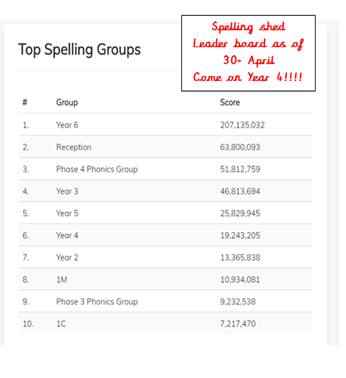 For next week’s mention in the statistics, I think 5 games  a day, overa minimum of 3 days is needed; I’m sure you’ll agree that’s fair!Ongoing other SPaG activities:CGP English book – work away at these at your leisurePlay SPaG tagWRITING – this week’s tasks…The BBC Bitesize daily activities   https://www.bbc.co.uk/bitesize/tags/zncsscw/year-6-lessons/1Captain Tom or should we now say Colonel Tom?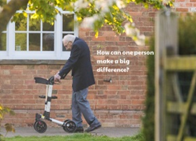 Question: How can one person make such a difference?See the attached files for learning challenges from Picture News.Oak National Academy EnglishThis is a new resource, designed by teachersClick on the link below which takes you to Year 6 English lessons. There are 5 lessons to work through. Have fun! Perhaps you could send through your own final pieces for me to look at?https://www.thenational.academy/online-classroom/year-6/english#subjectsThis resource also has other subject resources. Focus on the English for now, and if you ‘complete’ everything else, take a look at some of the other stuff.Ongoing other writing activities:Use your Home Learning Journals to write about images from the brilliant website, Pobble365http://www.pobble365.com/  This is a great site to practise writing as much as you like. I’d aim for one a week. But practise your proof-reading, especially looking for spelling and punctuation errors. One activity I suggest doing with this, is one of our ‘slow-write’ paragraphs. You could choose 5 or 6 SPaG terms from your SPaG tag game or something from your CGP book contents page, and use them to include in your paragraph. For example,Sentence 1-  must include a fronted adverbial of time/place/manner/frequencySentence 2-  must include a colonSentence 3 - must include the past-progressive tenseSentence 4 - must include a work with the spelling rule ‘ant/ance’Sentence 5 - must include a subordinating conjunctionSentence 6 - must include personificationSee how you get on. Could you post any to Twitter? I would love to see some.Continue to write in your dairyMATHS- this week’s tasks…Third Space Learning Summer term week 3- see the separate blog links for these great resources to use in maths. They, too, will be updated weekly. Brilliant for practising your arithmetic fluency and your problem solving and reasoning.White Rose Maths – https://whiterosemaths.com/homelearning/year-6/ The brilliant White Rose Maths company have also designed and set up activities similar to the Third Space Learning ones. The link takes you directly to the page you need. These will also be updated weekly.Ongoing other Maths activities:TT Rockstars: Just play- all tables      https://ttrockstars.com/loginCorbett maths 5-a-day      https://corbettmathsprimary.com/5-a-day/    These are perfect for that little-and-often and we are so used to using them in class. They have answers too!CGP Maths books: you have two books- the one you’ve been taking home and the one we use in class. Use them as you wish.Mathsisfun- a great website with lots of information on       https://www.mathsisfun.com/   Other subjects- this week’s tasks…History – On 8th May,  it’s 75 years since V.E. day- something we discussed in our topic.See  the ‘VE Day’’ PowerPoint in the attached files to learn more about VE Day and then choose one or more of the activities to complete.  Don’t forget to celebrate the 75th anniversary on Friday 8th May- there’s lots happening.  Geography  Task 1https://www.ducksters.com/geography/southamerica.phpUse the above site to create a table of information about all of the countries of South America.You table should include the following information, but could also include other information that you wish to include:CountryCapital cityPopulationSizeWhich countries it bordersThen when you’ve done that…Task 2: Choose one of the countries that interests you and create a ‘booklet’ of information all about it. You could use a section of your Journals to write in. Use the website above, but also use other websites that you find useful (I’ve put a couple below). I would also strongly recommend that you use the books that I have assigned in Epic Reading!https://www.kids-world-travel-guide.com/south-america-facts.htmlhttps://kids.britannica.com/kids/article/South-America/353792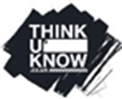 Computing: E-safety Pack 2Learn how to stay safe online with weekly E-safety packs. Each pack contains two 15 minute activities. There is a Parents and Carers help sheet to read first. See attached files.Computing: programming in Python Lesson 2- Python TurtleTry out this week’s activity (which builds on from last week) by going to the iLearn2 website https://www.ilearn2.co.uk/year-6-python-programming.htmlUse the ‘Pupil Activity Code’ 8285 to access the video guides. You no longer need to use a username or password to log in. Science – new activitiesSee the new attached file which will provide you with lots of ideas for fun Science at home.PE- SHAPES Olympic Isolation Fun PackSee the attached file where there is a pack designed to give you and your isolation household plenty of fun things to do inside or outside around an Olympic theme. The idea is to get adults and children all playing together in teams with adults supporting younger children to access the activities.French – see the attached file on the blog for French vocabulary retrieval challenges. Good luck!Hidden Figures (the film) is showing on Film Four on Monday 4th May at 9pmWe read the book written about these female scientists earlier this year. It’s a PG so make sure you chat to your parents before you watch it; it might even need recording if 9pm is too late!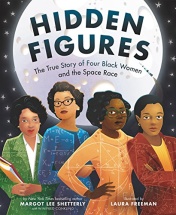 P.S Previous week’s topic tasks- see previous blog posts!WHAT ELSE CAN I DO/USE?Here is a link to a Padlet which shares lots of online opportunities for you to explore each day.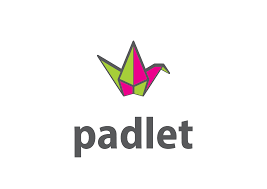 Twinkl- this link is BRILLIANT. You may already have heard that twinkl have opened up their website for FREE use during this time. There is absolutely loads on here, perfect for every aspect of the curriculum. I’ll post more details on this and signpost you to specific places I feel would be of benefit. Let me know if you need any assistance.https://www.twinkl.co.uk/resources/keystage2-ks2/ks2-class-management/school-closure-home-learning-classroom-management-key-stage-2-year-3-4-5-6World Book Online has  made their fabulous collection of over 3000 ebooks and audiobooks available for free for children to access at home. Click on the following link to set up access to them all.https://www.worldbook.com/wbblog/covidsupportKEEP ACTIVE!!!Keep active- see the separate blog posts about activities to do at home to keep fit and energised.Joe Wicks - (Mon-Fri) at 9am on his You Tube channel, he is running a fitness session for 30 minutes. What a brilliant way to start the day! Here is the link: https://www.youtube.com/channel/UCAxW1XT0iEJo0TYlRfn6rYQ Thank you.